                         الجمهورية الجزائرية الديمقراطية الشعبية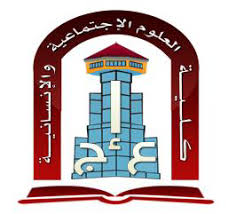 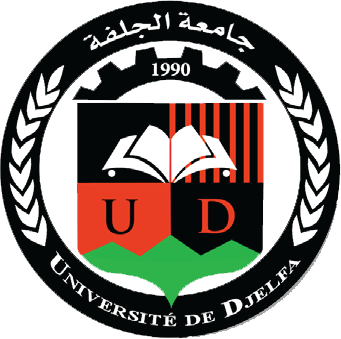                              وزارة التعليم العالي والبحث العلمي                                        جامعة الجلفةكلية العلوم الإنسانية والاجتماعية                          قســـــــــــــم العلــــــــــــــوم الإنسانيــــــــــــــة                                ثانيا/ الحصص الموجهة(TD)*) المستوى: السنة (1ع إ. جذع مشترك) – ليسانس-       *) المقياس: تاريخ الحضارات *) الأفواج المعنية:(2، 4، 6، 7)                            *) الطلبة المعنيون: كل طالب في الفوج لم ينجز ولم يعرض مشروعه العلمي(بحوث، تراجم، دراسة مراجع..) خلال السداسي2 1) بالنسبة للبحوث:= يختار الطالب عنوان البحث وفقا لمقياس (تاريخ الحضارات)= وضع الخطة المتضمنة: - المقدمة(تمهيد)- الموضوع المتضمن للمباحث وفروعها، أو الفصول وفروعها..- الخاتمة- قائمة المصادر والمراجعملحق الأماكن والأعلام والجداول والخرائط..2) بالنسبة للتراجم: يختار الطالب الموضوع الذي يرغب في ترجمته من لغة أجنبية إلى اللغة العربية، ويكون ضمن مواضيع المقياس، مع مراعاة:= احترام عملية ترجمة الكلمات والمعاني وحسن صياغتها من اللغة الأجنبية إلى اللغة العربية واعتماد القواميس والموسوعات الأكاديمية..= التعليق على مضمون الترجمة باعتماد مراجع إضافية  3) بالنسبة للقراءات في المراجع:يختار الطالب مرجع معين له علاقة بالمقياس (كتاب أكاديمي، أو دورية، أو وثيقة، أو خريطة..) ويقوم بتقييم مضمونها الشكلي والموضوعي وتقديمها في شكل عرض وصفي وتحليلي.. 